Submitting an Assignment to the Bonaventure E-Portfolio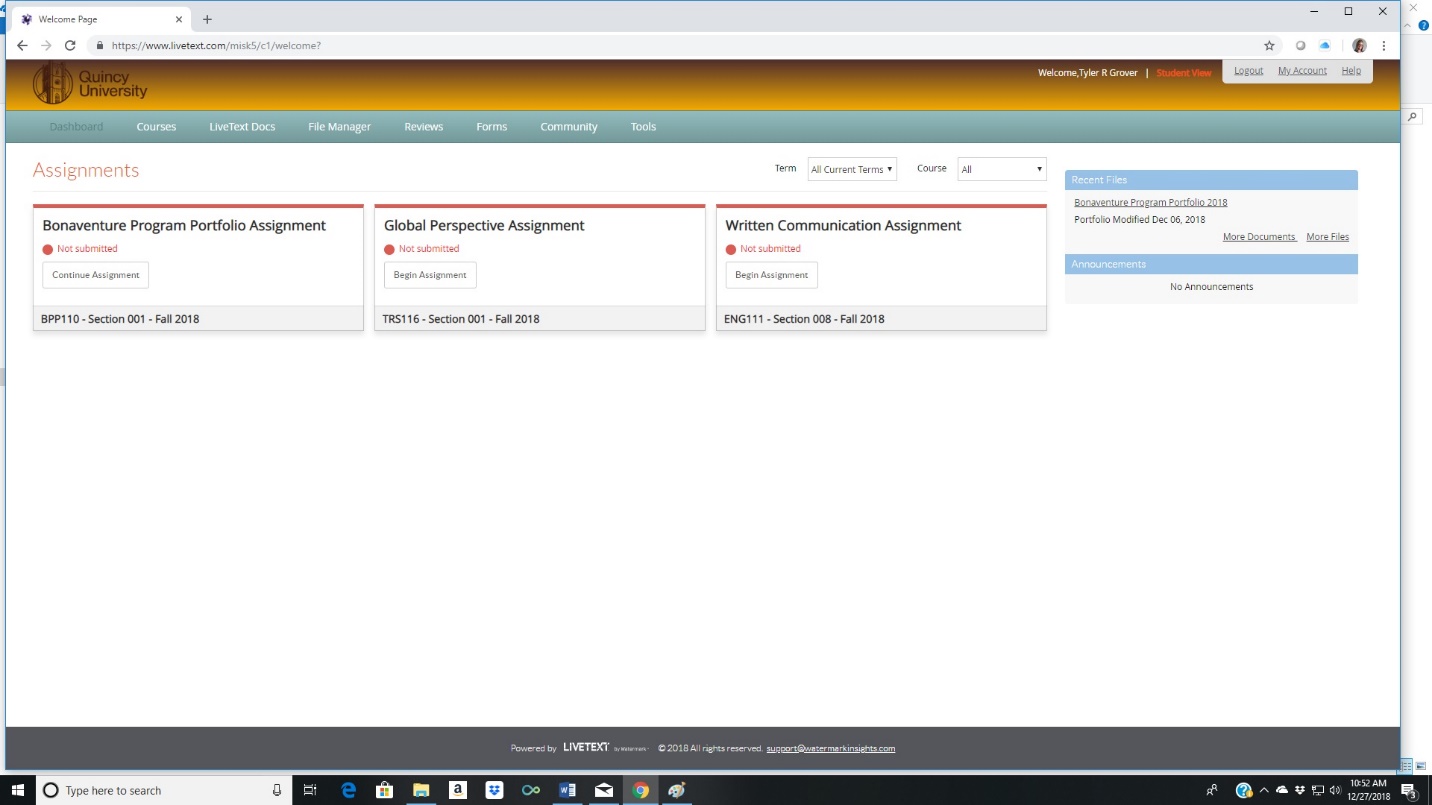 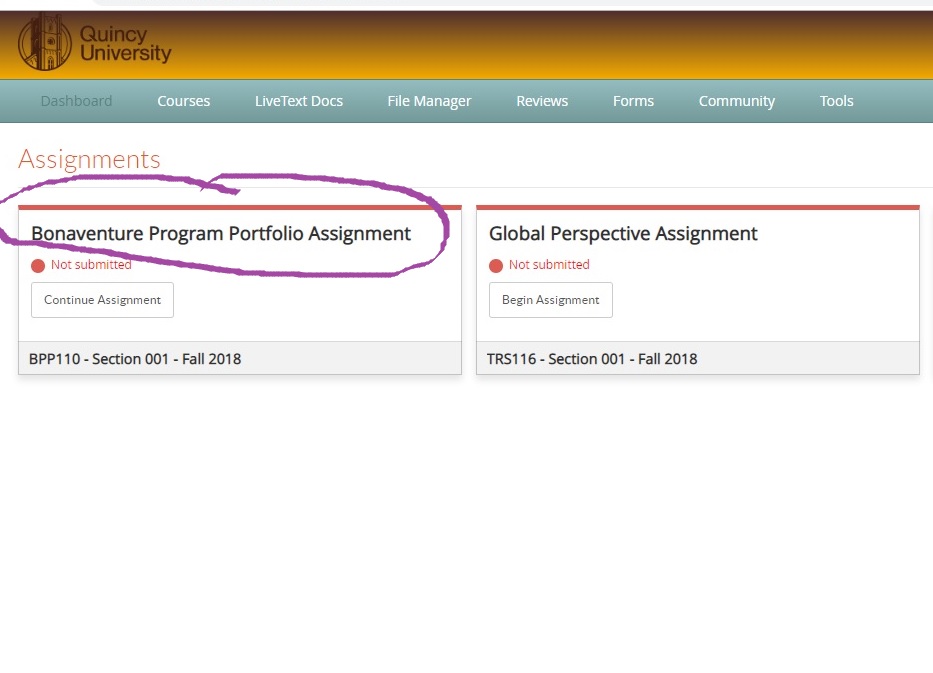 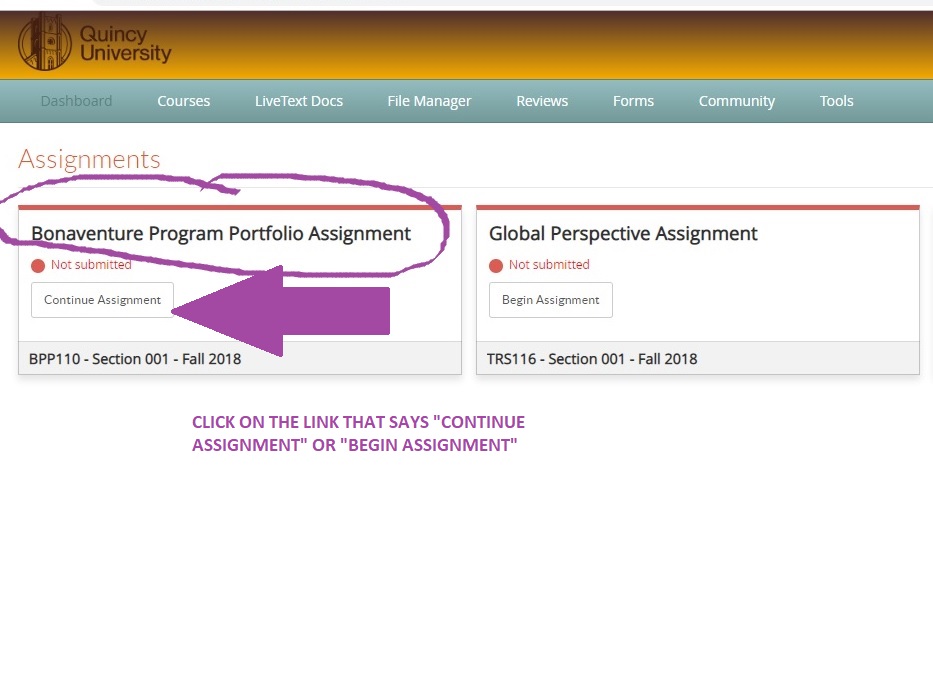 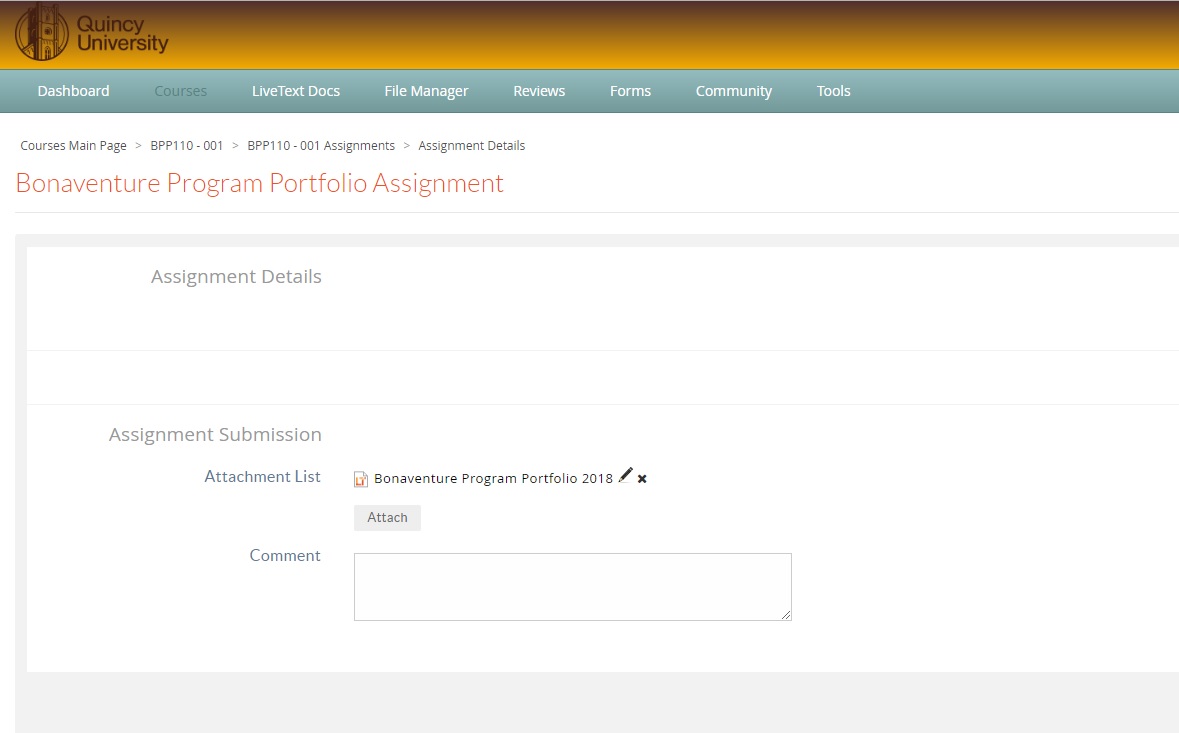 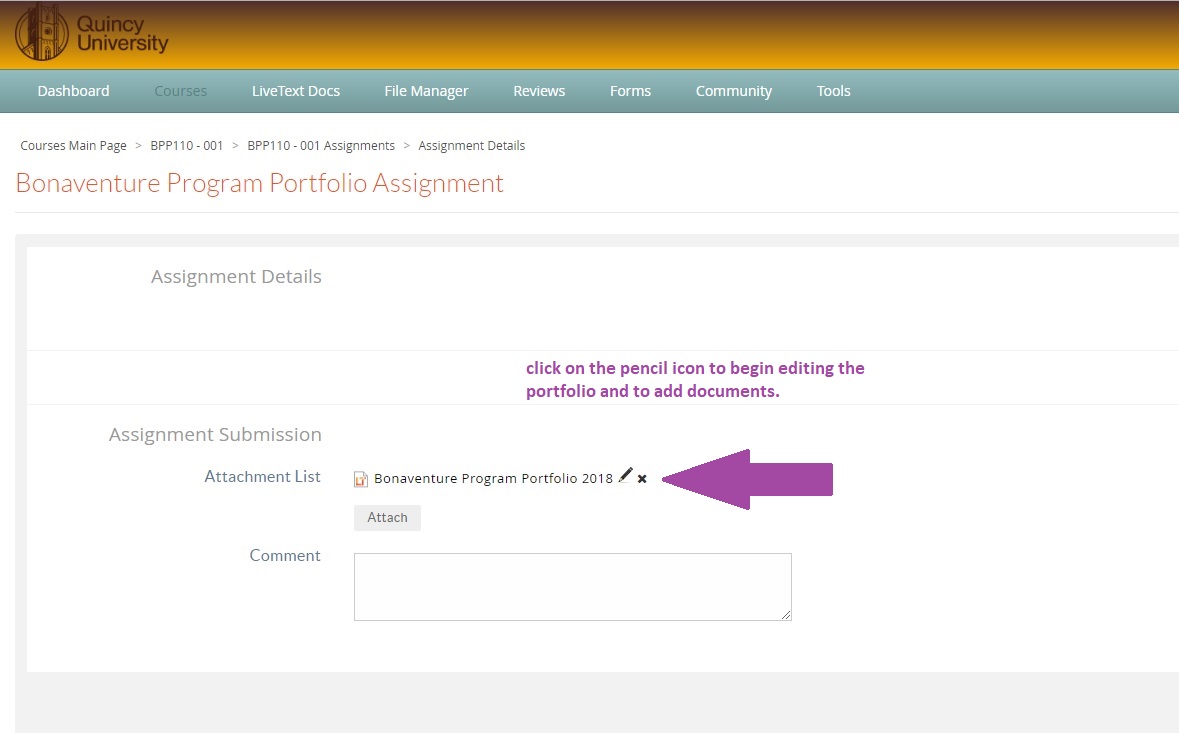 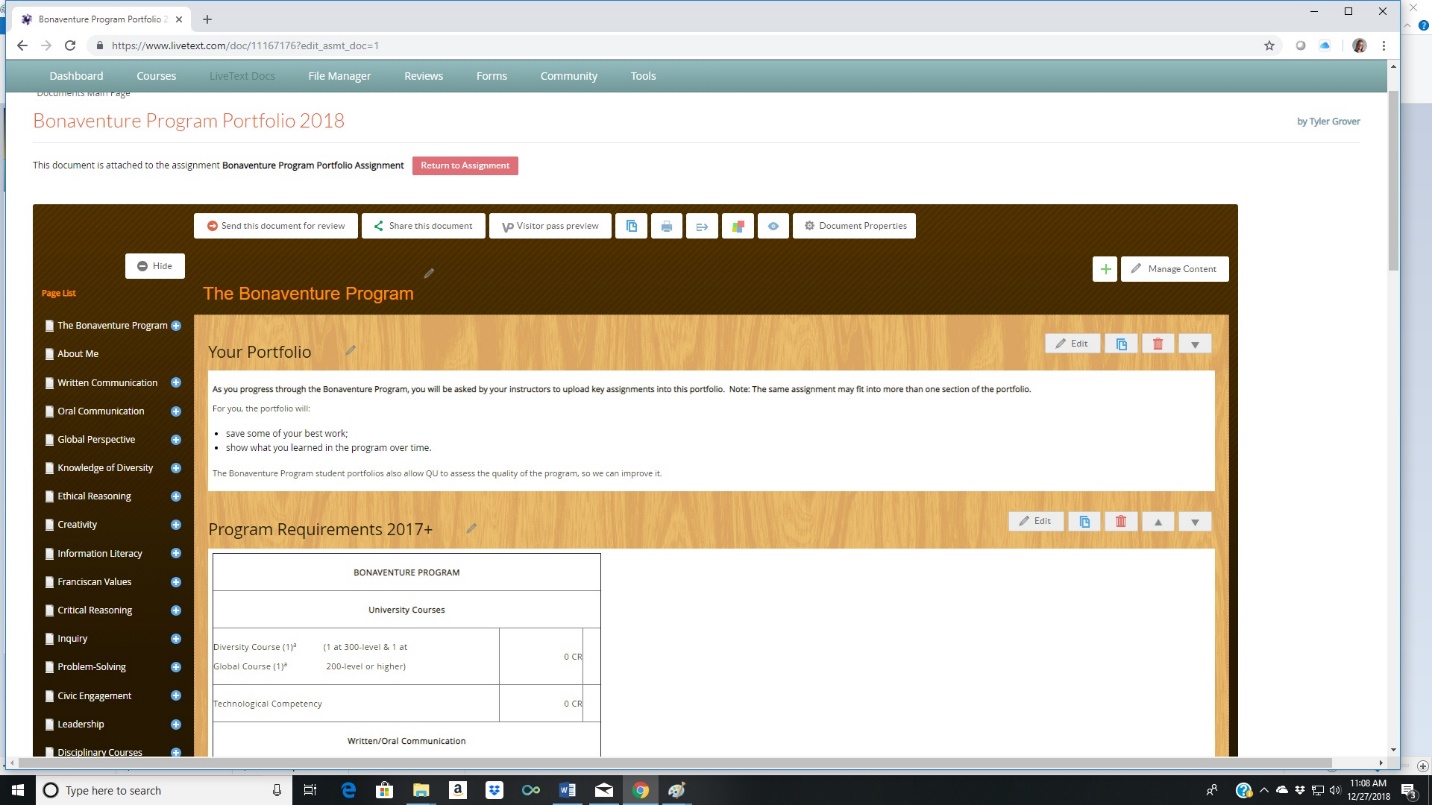 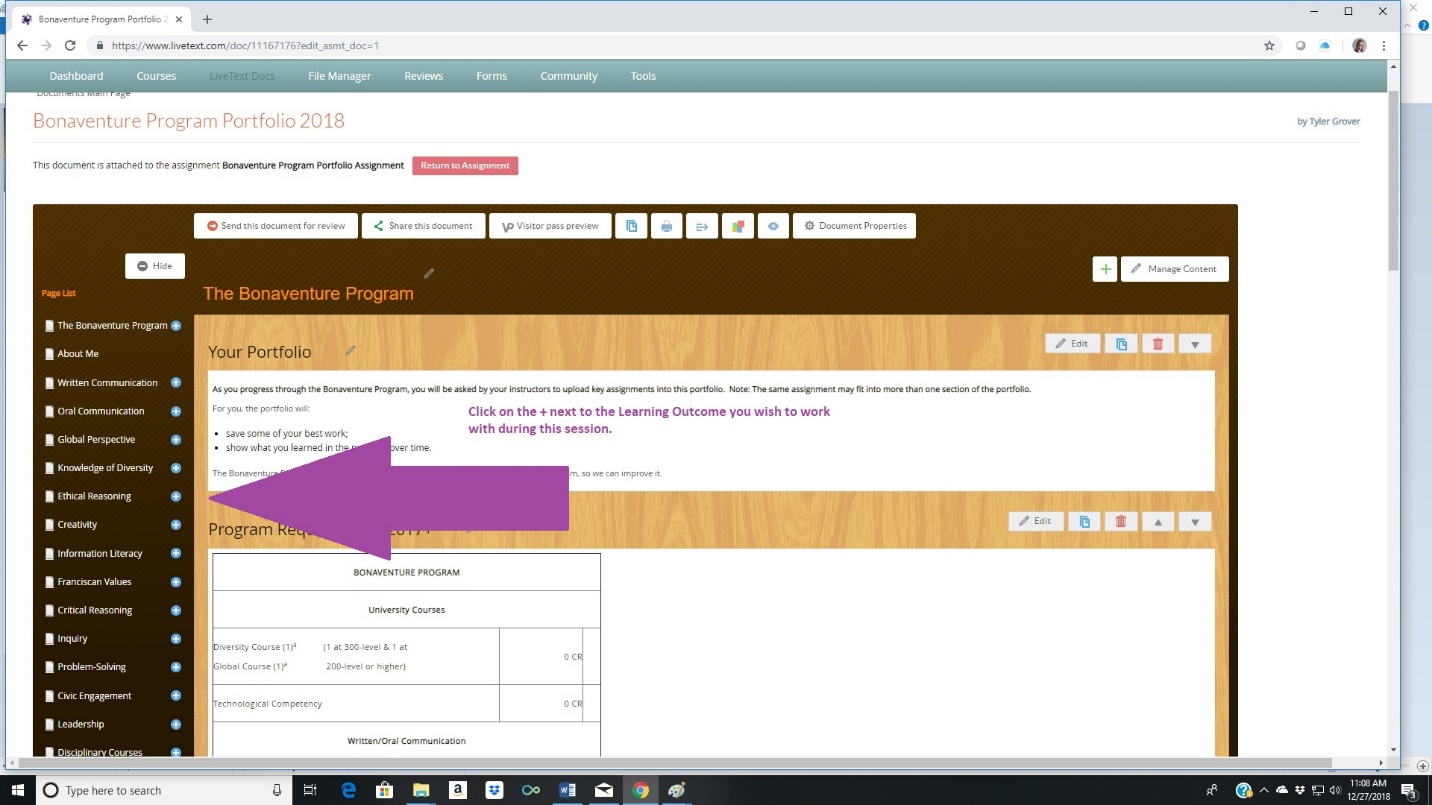 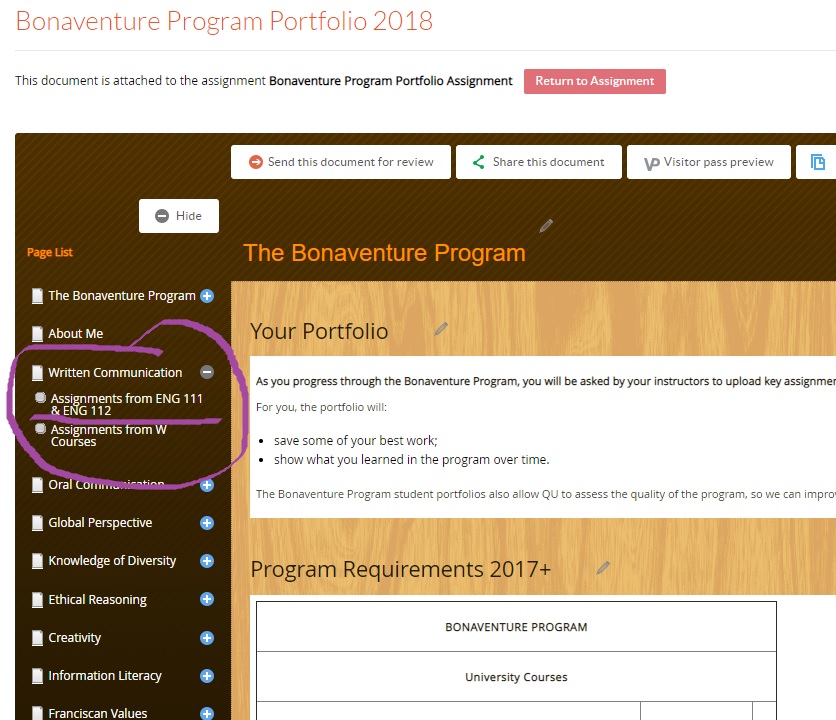 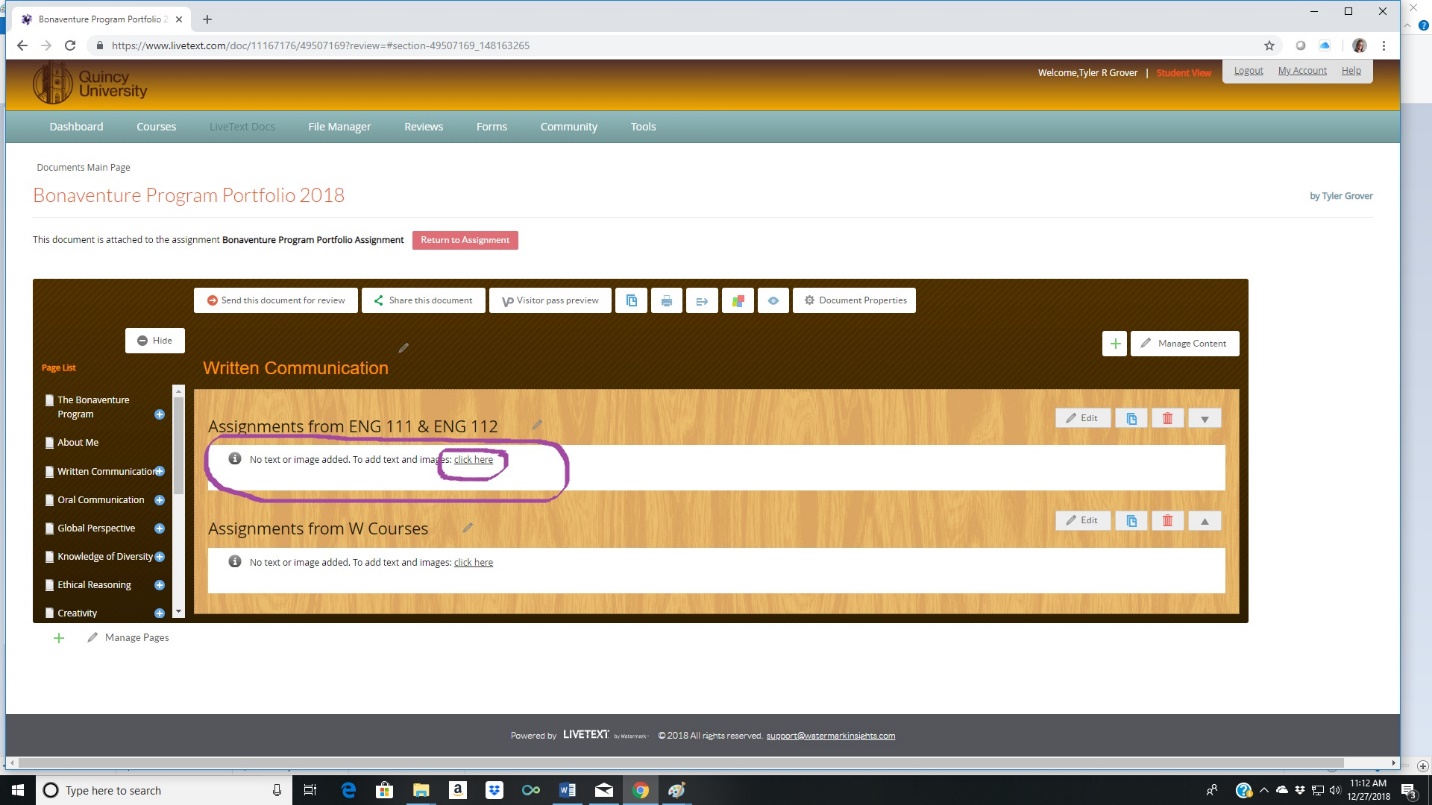 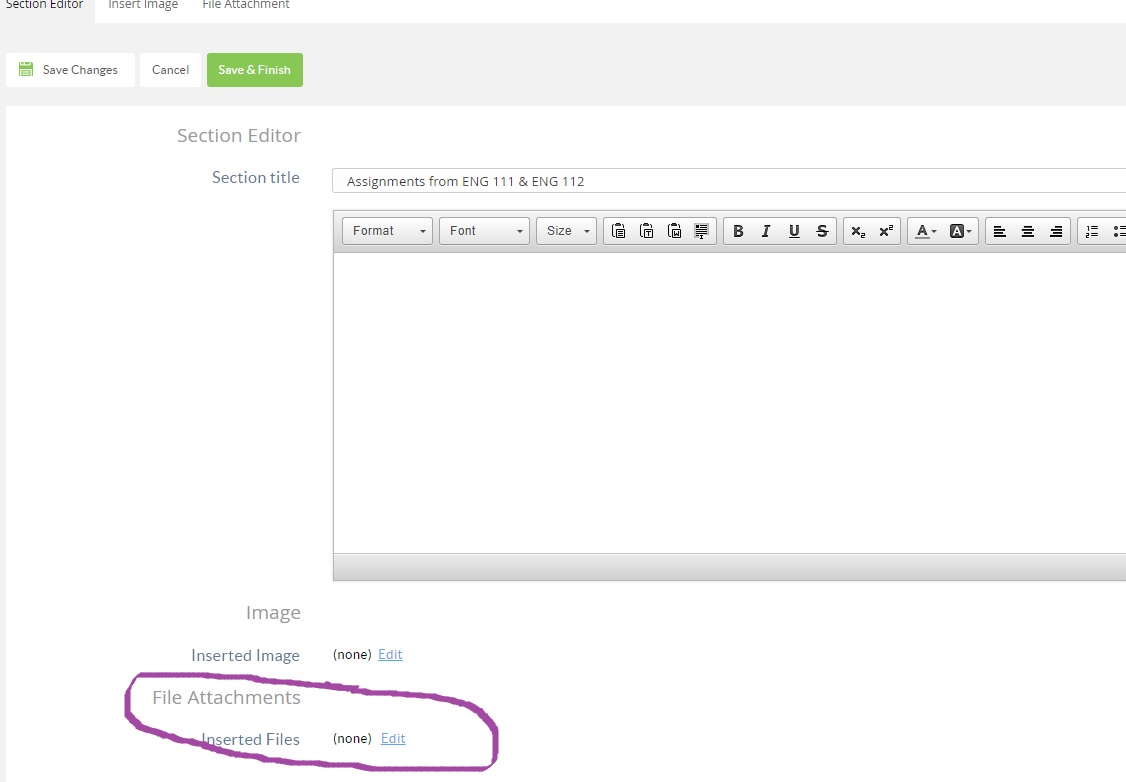 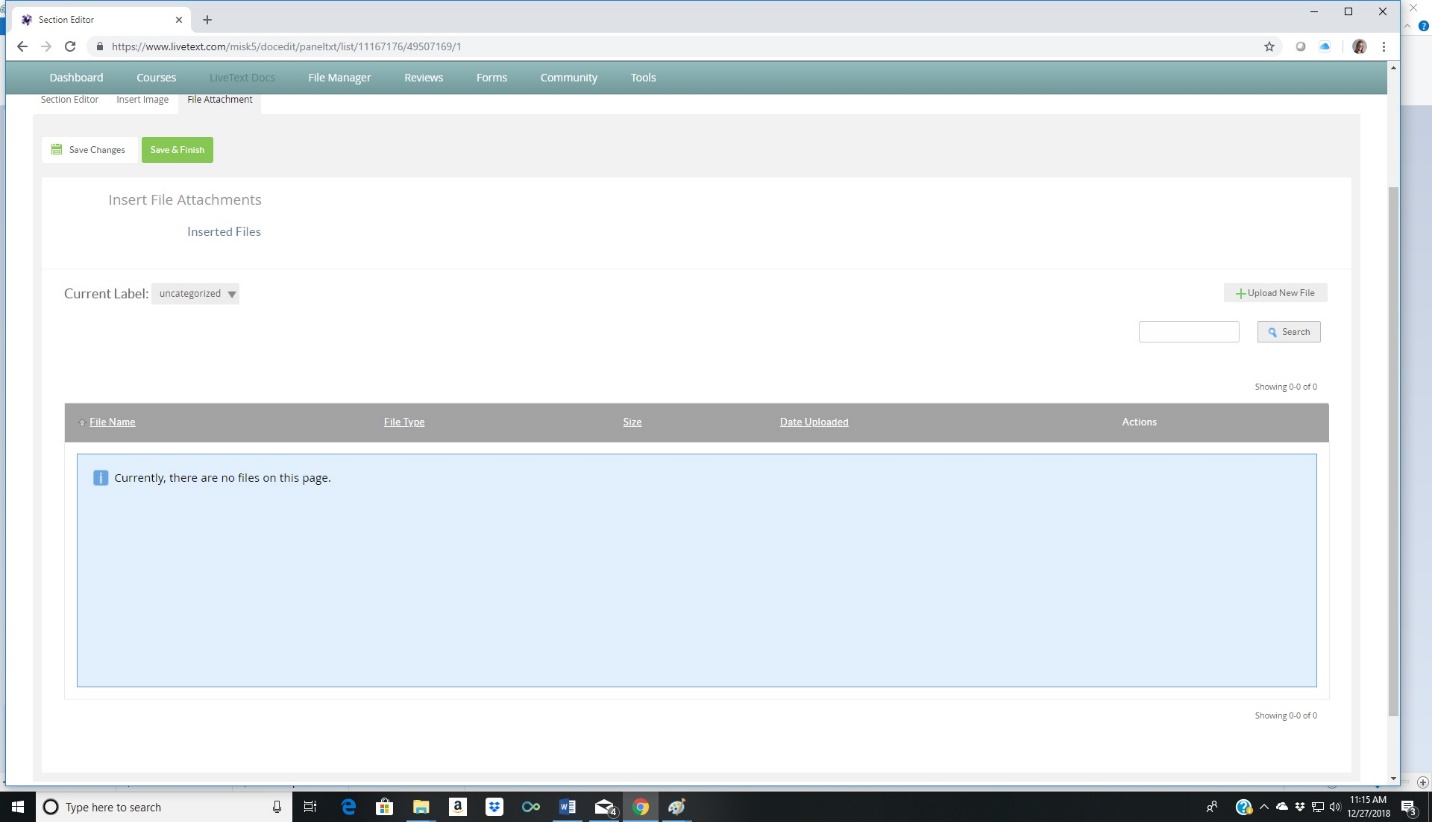 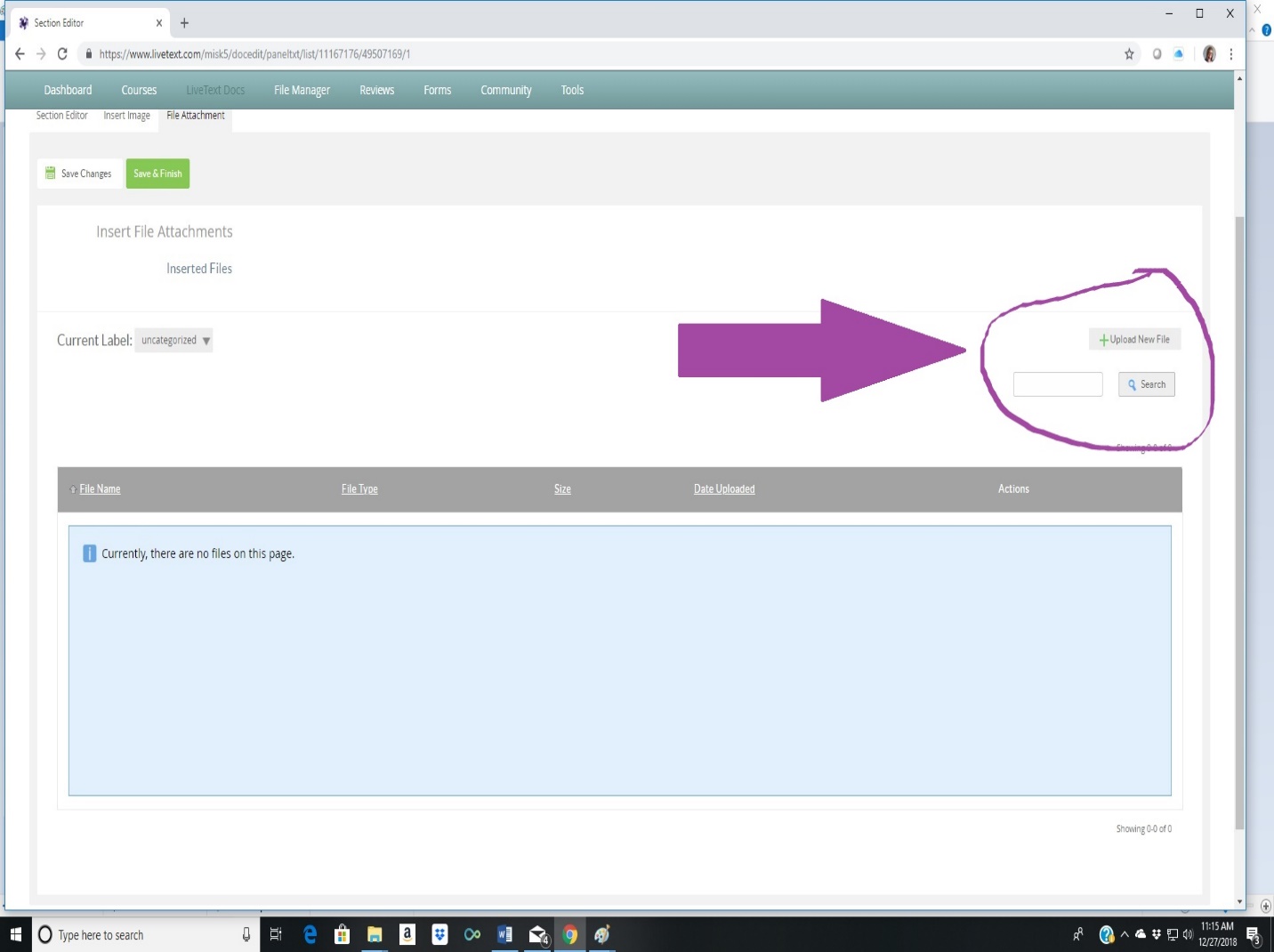 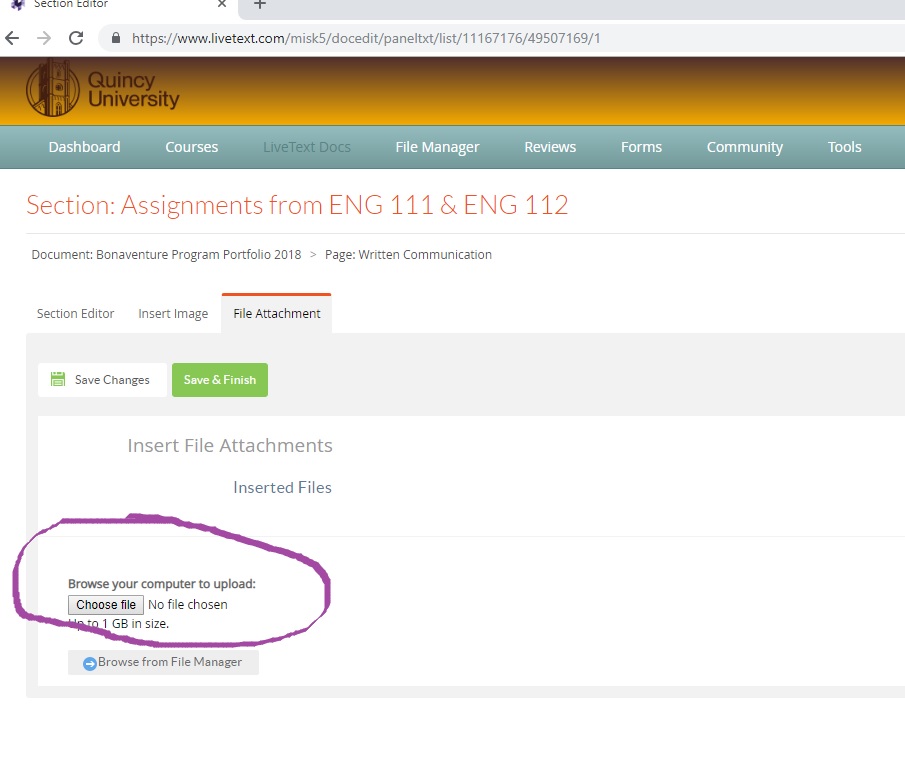 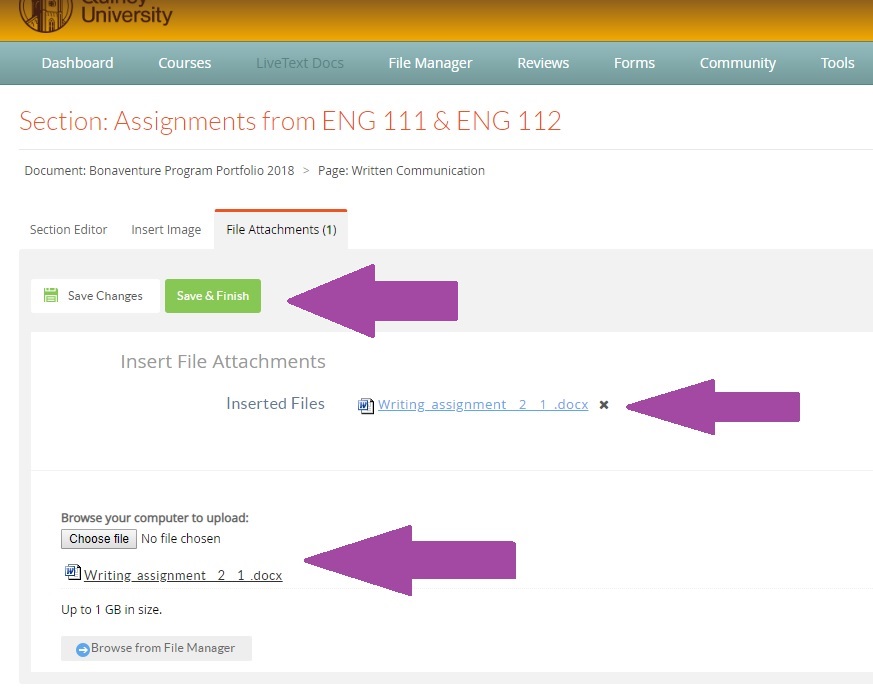 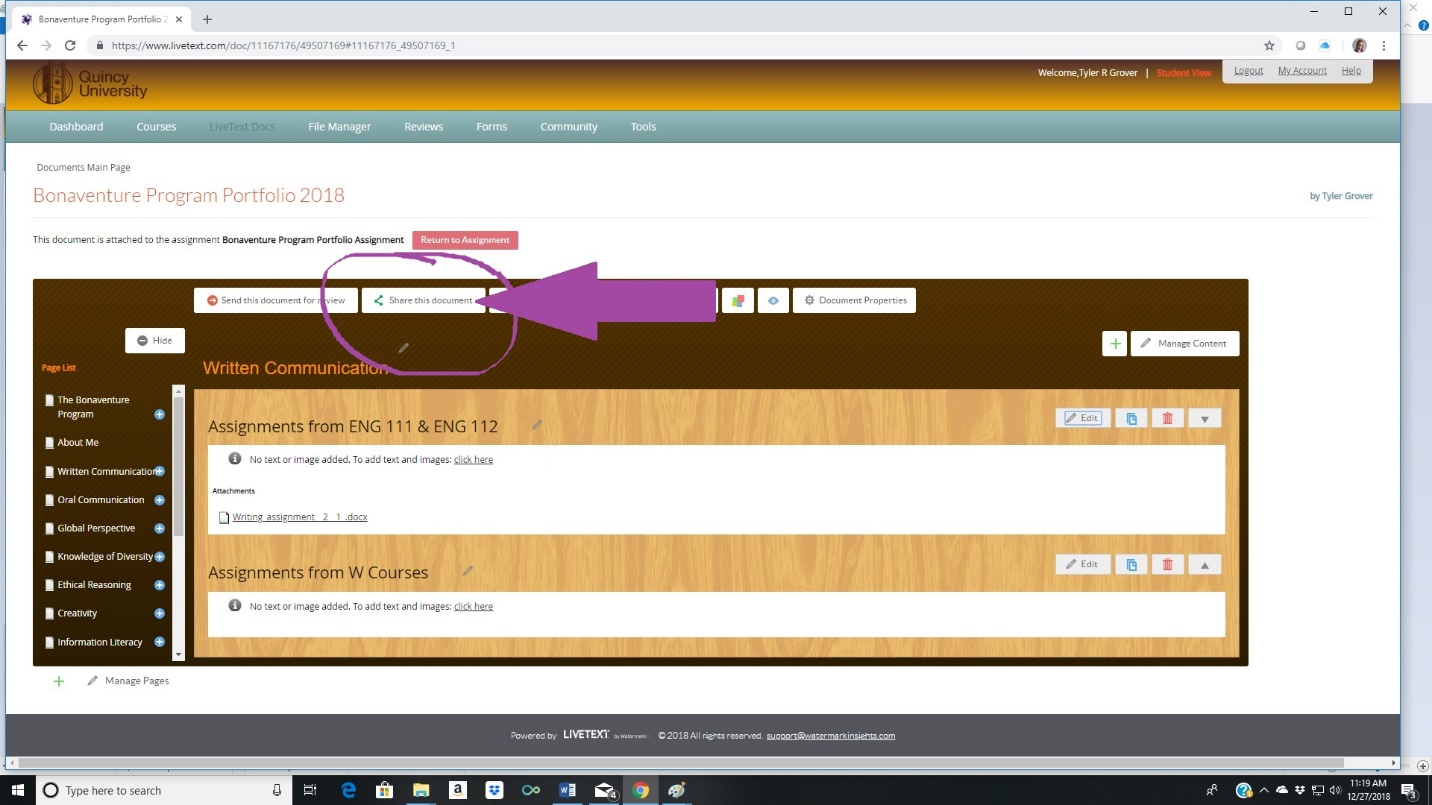 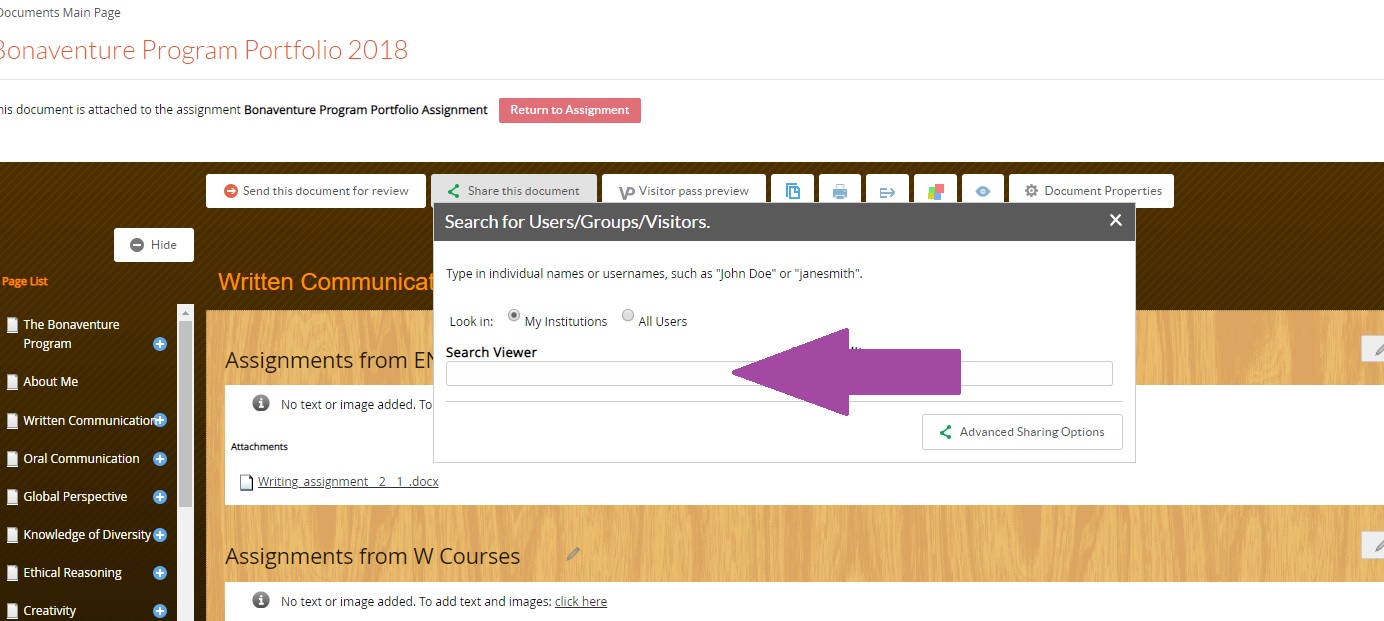 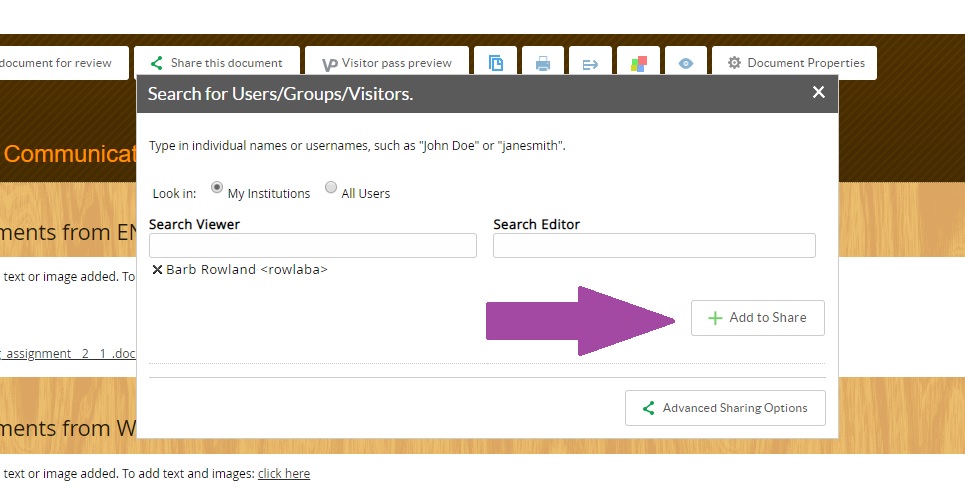 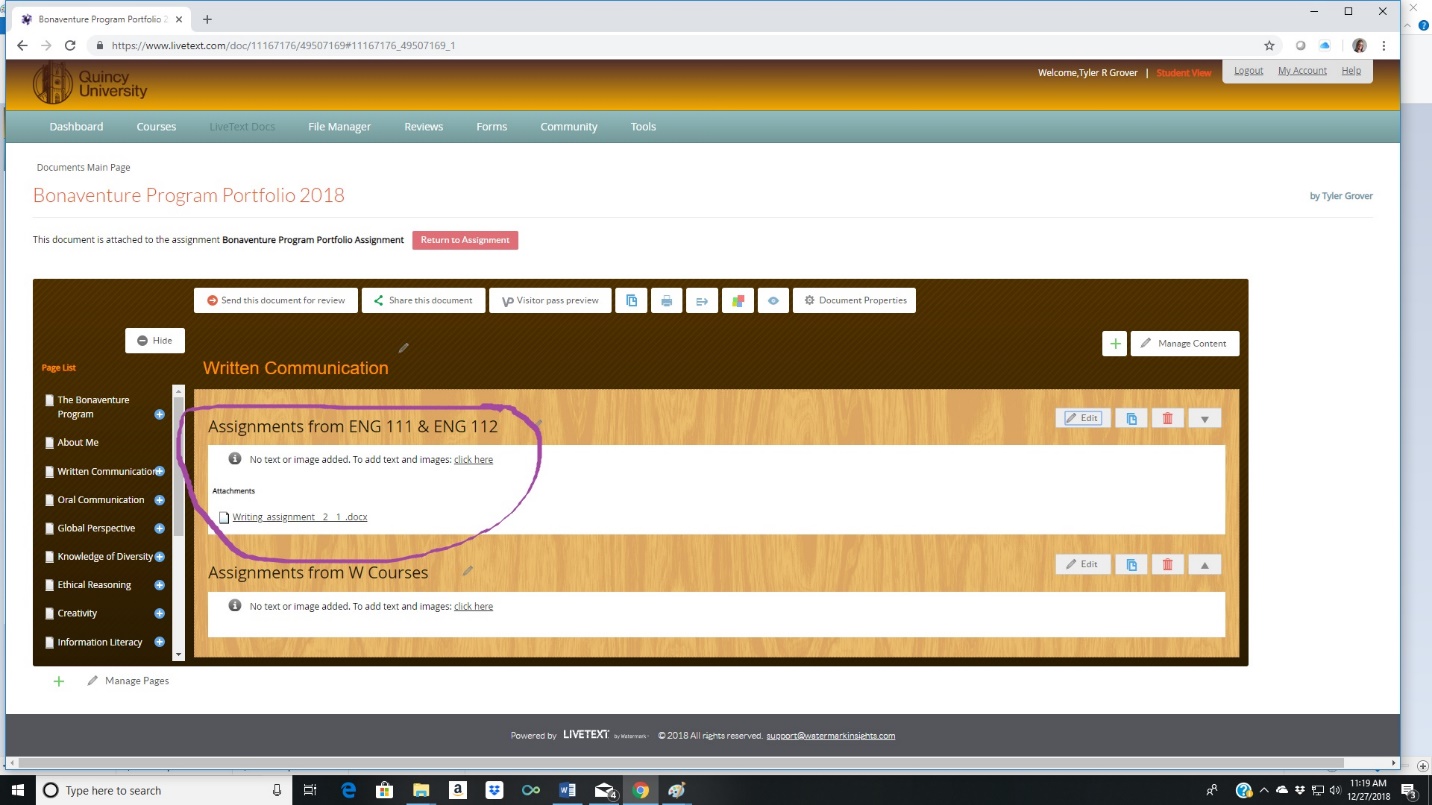 